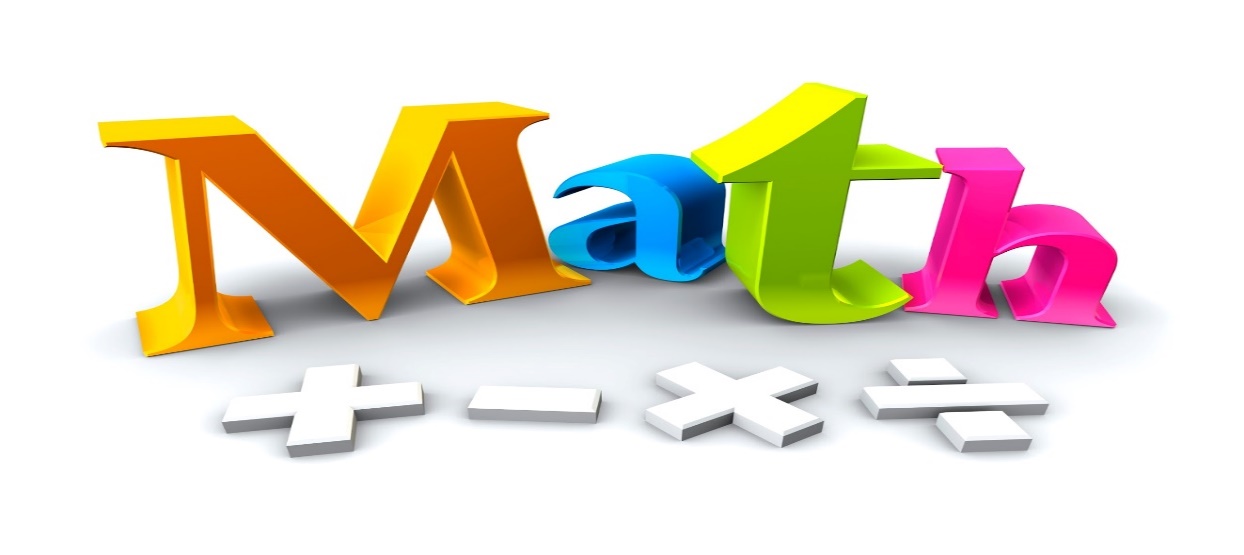    What do you have to figure out:                                                                                                                                   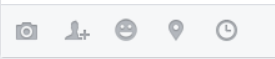                                                                                                                                        (write numberical sentence)Friends: Key words go in box, type of math computation(s) go on line.                                                                            Step 4 (Reflect, let a friend check your answer)                            Step 2                                                               Step 2                           Step 2This is a math problem solving map to help you apply the four problem solving steps to work problems. Below is additional work space.Name: TIMELINEABOUTFRIENDSPHOTOSLIKESVIDEOSABOUT (Step 1)WHAT’S ON YOUR MIND (Step 3)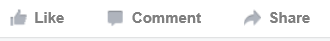 